ReceptyRecepty	1Dobroty ke kávě	2Skořicoví šneci	2Brownies	3Jablečný štrúdl z listového těsta	3Drobenková buchta s tvarohem a ovocem	4Čokoládová bábovka	5Hrníčková bublanina	5Mrkvový koláč	6Tvarohový koláč	6Zdroje:	7Stáhnutí:	7Dobroty ke kávěSkořicoví šneciIngredience: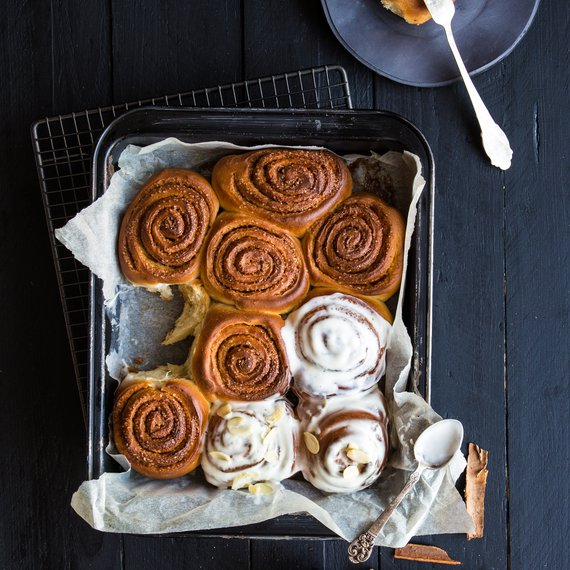 Těsto: 560 g 	hladká mouka7 g	sušené droždí240 ml	mléko70 g	cukr krupice	70 g 	máslo1 ks	vejce4 g	sůl4 g	mletá skořiceNáplň:120 g	třtinový cukr100 g	máslo11 g	skořicePoleva:160 g	moučkový cukr8 g	máslo30 ml	mléko1 lžička	javorový sirupPostup:Do větší mísy nasypeme cukr, mléko a rozpuštěné máslo. Důkladně promícháme. Přidáme sušené droždí a jemně promícháme. Směs zakryjeme utěrkou a necháme na teplém místě odpočívat asi 15 minut. Poté do ní přidáme 420 g hladké mouky, vejce, sůl a skořici. Hnětením pak vypracujeme mírně lepivé těsto. Nakonec přisypeme zbytek mouky a dále hněteme, cca 5 minut. Hotové jej přendáme do mísy čisté a necháme ho cca dvě hodiny kynout s tím, že po hodině jej rukou propracujeme. Když je těsto správně odležené, vyklopíme jej na pomoučenou pracovní plochu nebo vál a vyválíme ho na obdélník o rozměrech zhruba 30 na 50 cm. Ten potřeme rozpuštěným máslem, posypeme bohatě třtinovým cukrem a nakonec skořicí. Takto naplněné těsto opatrně smotáme do rolády a z té odkrajujeme kousky široké cca 3 cm. Nakrájené kousky pokládáme na pekáč. Pekáč znovu přikryjeme utěrkou a necháme dalších 30 minut odpočívat. Předehřejeme troubu na 190 °C. Šneky pečeme dozlatova, vychází to na 15–20 minut. V tomto čase si umícháme polevu z moučkového cukru, rozpuštěného másla a javorového sirupu. Po dopečení šneky polevou polijeme. A máme hotovo!Brownies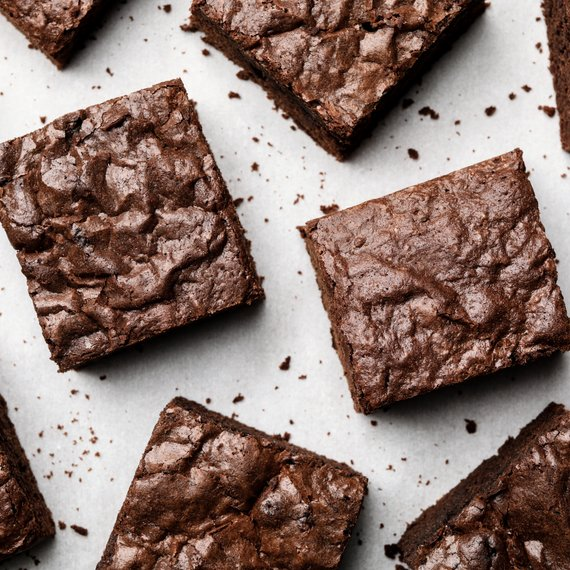 Ingredience:Těsto:180 g	čokoláda na vaření180 g	máslo90 g	cukr krystal90 g	třtinový cukr70 g	hladká mouka40 g	holandské kakao50 g	bílá čokoláda3 ks	vejcePostup:Nejprve předehřejeme troubu na 180 °C a formu na pečení (nejlépe 20 cm × 20 cm) vyložíme pečicím papírem. Do středně velké misky nakrájíme máslo na větší kostičky a nalámeme čokoládu. Dáme do mikrovlnky a s přestávkami necháme rozpustit při 750 W (potrvá to přibližně 2 minuty). Ve vyšší nádobě šleháme vejce s cukrem do pěny 1–2 minuty. Vyšlehanou směs nalejeme do větší mísy, přidáme rozpuštěnou čokoládu s máslem a smícháme. Do směsi prosejeme mouku s holandským kakaem. Do těsta na konci přimícháme na malé kousky nakrájenou bílou čokoládu (cca 50 g). Zamícháme a hotové těsto nalijeme do formy. Formu vložíme do předehřáté trouby a těsto pečeme při 175–180 °C cca 30 minut. Pokud chceme mít brownies sušší nebo tvrdší, necháme je v troubě o 3–5 minut déle. Hotové brownies necháme před krájením 30–45 minut chladnout. Po vychladnutí nakrájíme na několik kousků. A máme hotovo!Jablečný štrúdl z listového těstaIngredience: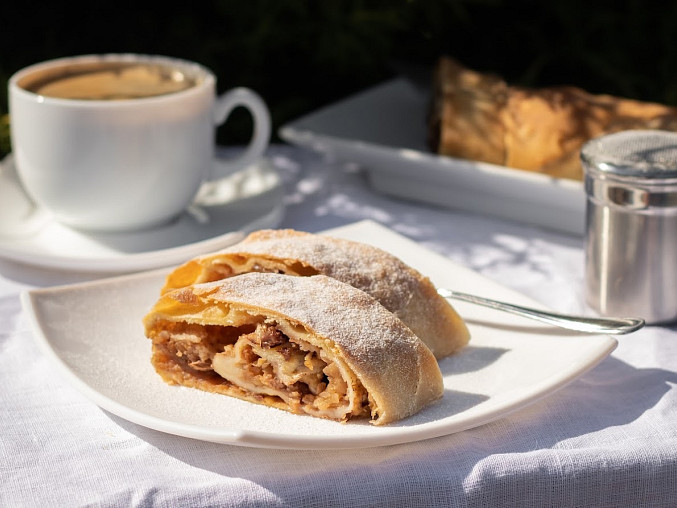 Těsto a náplň:1 ks	listové těsto 1 kg		jablka1 ks	vejceCukr krupiceSkořiceRozinky / oříškyStrouhankaMásloPostup:Těsto rozdělíme na 4 stejně velké kusy. Rozválíme jednu část těsta na placku tak dlouhou, aby se vešla na šířku plechu. Na rozválené těsto dáme hrst strouhanky, rozprostřeme po celé délce těsta a na ni poklademe nastrouhaná jablka. Na jablka nasypeme trošku skořice, přidáme rozinky nebo oříšky, přidáme pár plátků másla a posypeme cukrem. Zatočíme do nohavice a konce nohavic založíme pod štrůdl, aby šťáva z jablek nevytekla. Tak to uděláme se všemi částmi těsta a skládáme na plech na pečící papír. Rozkvedláme v hrnku 1 vajíčko a potřeme štrúdl. Dáme do rozpálené trouby na cca 170 °C. Pečeme zhruba 30 minut do zlatavé barvy. Po vychladnutí můžeme ještě posypat moučkovým cukrem. A máme hotovo!Drobenková buchta s tvarohem a ovocemIngredience:Těsto: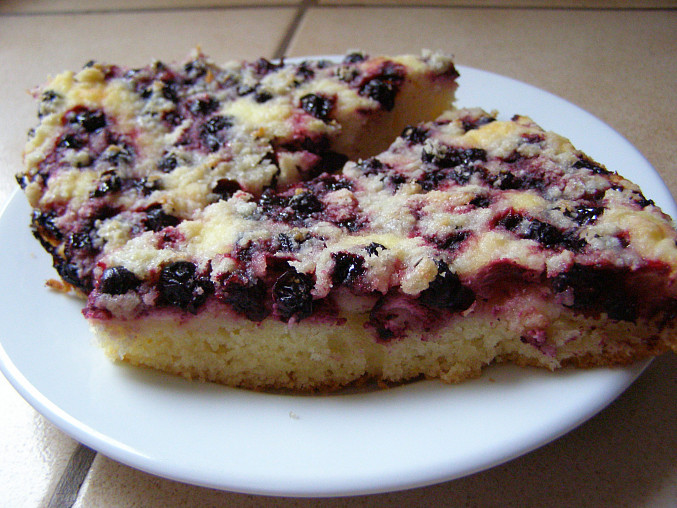 500 g 	polohrubá mouka250 g 	změklé máslo200 g	moučkový cukr2 ks	vejce1 ks	kypřicí prášekNáplň:500 g		tvaroh200 ml	mléko1/2 	skořicový cukr1 ks	vejce1 ks	vanilkový pudinkOvoce 	dle vlastního výběruCukr	dle chutiRum	není nutnýPostup:Všechny suroviny na těsto dáme do mísy. Dále ručně zpracujeme a tak vytvoříme těsto. Těsto by se mělo sypat a mělo by mít stejnou strukturu jako drobenka. Velmi pečlivě vymažeme plech tukem a vysypeme moukou (nebo můžeme místo toho použít pečící papír). Na plech dáme dvě třetiny těsta a rozprostřeme ho rovnoměrně po celé ploše. Můžeme těsto přimačkávat prsty nebo lžící. Poté smícháme všechny ingredience na náplň, kromě ovoce, a řádně promícháme v míse. Poté ji rovnoměrně nalijeme na těsto a rozetřeme. Na náplň klademe ovoce dle chuti, např. švestky, meruňky, třešně nebo jahody a maliny. Množství je zcela podle chuti. Na ovoce nasypeme zbytek těsta a buchtu dáme péct do předem vyhřáté trouby na 170 stupňů na cca 50 minut. A máme hotovo!Čokoládová bábovkaIngredience:Těsto: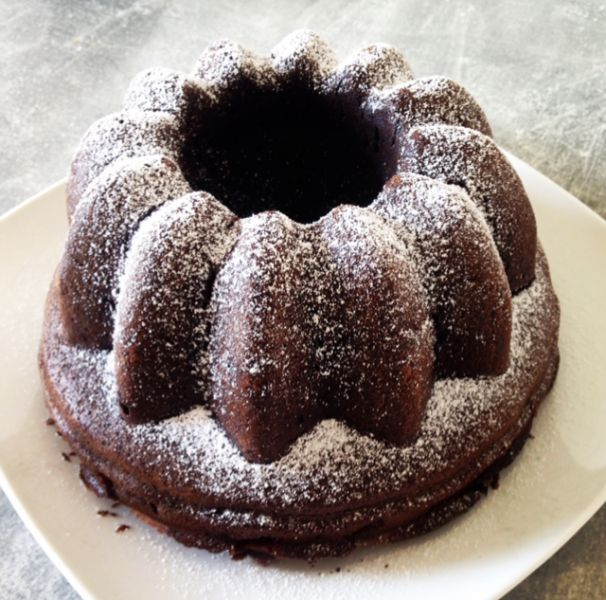 150 g		cukr krupice120 g	máslo300 g	hladká mouka100 g	hořká čokoláda125 ml	mléko1 ks	kypřicí prášek1 ks	vanilkový cukr3 ks	vejce4 lžíce	kakaoPostup:Vejce našleháme do pěny s cukrem. Přidáme vanilkový cukr, rozpuštěné máslo, prosátou mouku a prášek do pečiva, mléko, kakao a na malé kousky nalámanou hořkou čokoládu. Vyšleháme vláčné těsto. Čokoládové těsto nalijeme do dobře vymazané a hrubou moukou vysypané formy na bábovku. Čokoládovou bábovku pečeme ve vyhřáté troubě na 200 °C. Po 15 minutách teplotu snížíme na 150 °C a pečeme ještě asi 30 minut. Bábovku necháme vychladnout, vyklopíme a nakonec pocukrujeme. A máme hotovo!Hrníčková bublaninaIngredience:Těsto: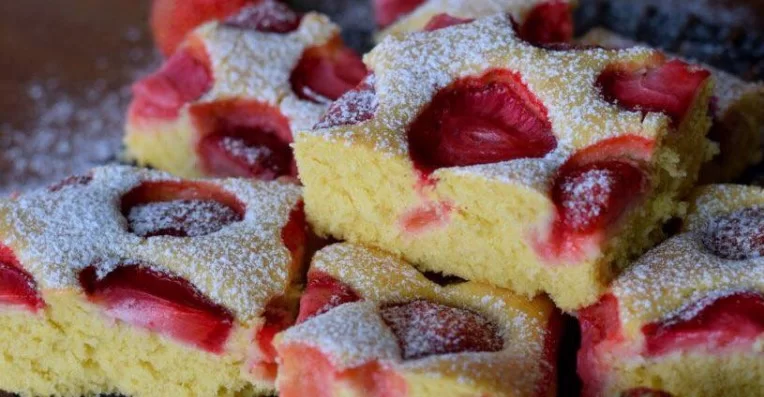 1 hrnek	cukr krupice2 hrnky	polohrubá mouka1 hrnek	mléko0,5 hrnku	olej2 ks	vejce1 ks	kypřicí prášek1 ks	vanilkový cukrOvoce	dle vlastního výběruPostup:Do mouky přidáme vajíčka, prášek do pečiva, vanilkový cukr, mléko, cukr a olej. Vše mixérem, nebo ručně promícháme. Plech vymažeme olejem, nebo máslem a vysypeme moukou. Na plech vylijeme těsto a poklademe připraveným ovocem, např. jahodami, třešněmi, malinami. Hrnkovou bublaninu vložíme do předehřáté trouby na 170 až 180 °C a pečeme dozlatova. Upečenou bublaninu necháme vychladnout a potom nakrájíme na čtverečky. A máme hotovo!Mrkvový koláčIngredience: Těsto: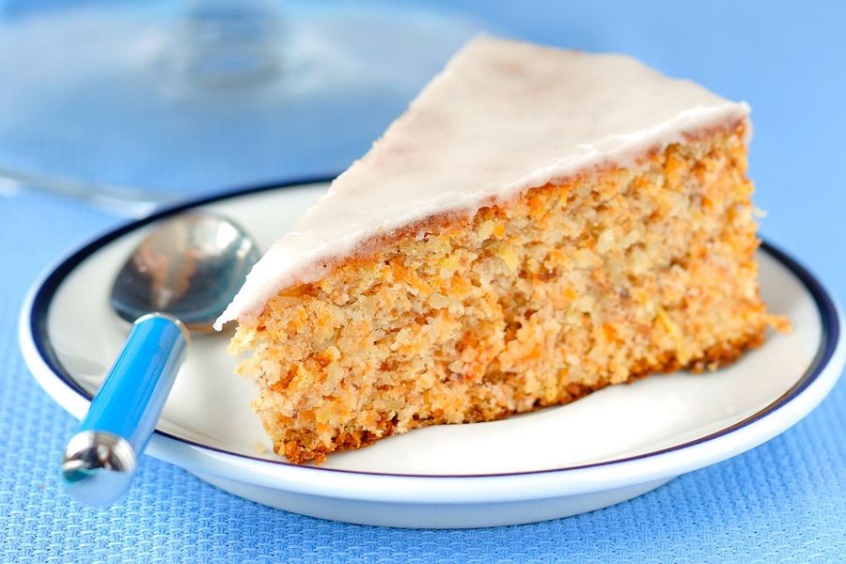 300 g 	cukr moučka300 g	polohrubá mouka400 g	mrkev150 ml	olej100 ml	voda3 ks	vejce1 ks	kypřicí prášek1 ks	vanilkový cukrOříšky	dle chutiPostup:Plech s vyšším okrajem vymažeme tukem a vysypeme strouhankou nebo moukou. Nastrouháme si mrkev najemno. Vejce utřeme s oběma cukry, přidáme olej, vodu, mouku smíchanou s kypřicím práškem, můžeme přidat i nadrobno nasekané oříšky a nakonec jemně nastrouhanou mrkev. Vše důkladně promícháme. Hotové těsto nalijeme na plech a vložíme do předem vyhřáté trouby na 175 °C. Pečeme zhruba 30-40 minut, dle zkušeností s vlastní troubou. Zda je koláč již upečený můžeme kontrolovat špejlí, kterou zapíchneme do moučníku a po vytažení musí být suchá. Po vytažení necháme koláč vychladnout. A máme hotovo!Tvarohový koláčIngredience: Těsto:200 g	polohrubá mouka100 g	olej100 g	cukr krystal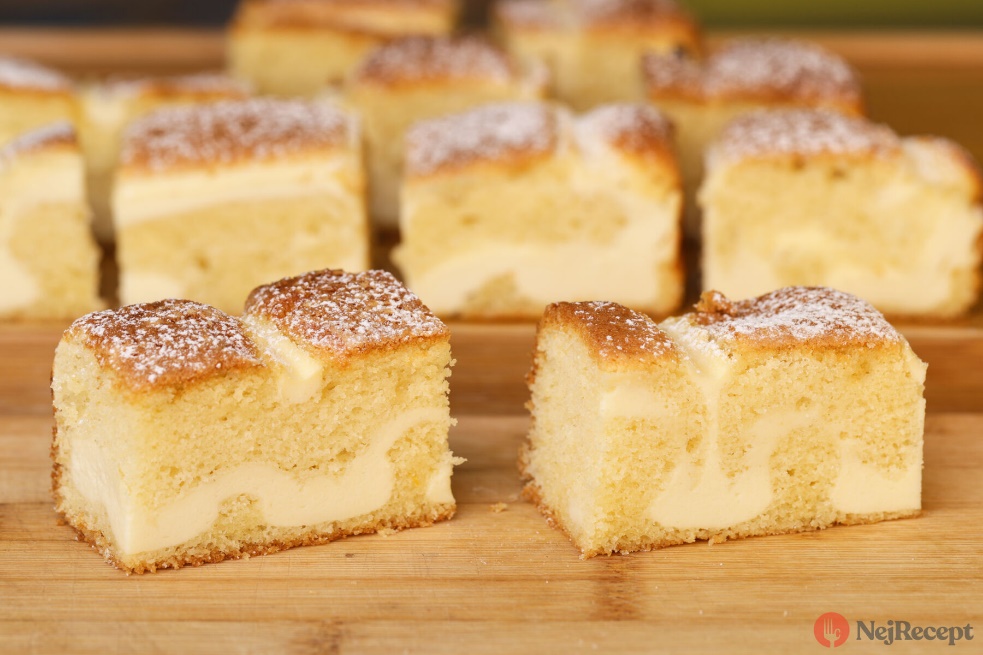 70 g	mléko1 ks	kypřicí prášek1 ks	vanilkový cukr2 ks	vejceNáplň:250 g	tvaroh1 ks	vanilkový cukr1 ks	vejce1 lžíce	kukuřičný škrob2 lžíce	cukr krystalPostup:Vajíčka vyšleháme se špetkou soli a krystalovým cukrem do pěny. Postupně přilijeme olej a mléko. Na závěr přidáme směs mouky, prášku do pečiva a vanilkového cukru. Připravené těsto naneseme do hranaté formy, dno vysteleme papírem. Na náplň smícháme všechny potřebné suroviny a dáme do cukrářského sáčku. Naneseme ve tvaru mřížky na těsto a dáme péct. Pečeme na 180 stupňů asi půl hodiny a sledujeme. A máme hotovo!Zdroje:Online. Dostupné z: https://www.toprecepty.cz/clanky/918-hit-podzimu-skoricove-sneky-jednoduchy-recept-se-kterym-je-hrave-zvladnete/. [cit. 2024-03-08].Stáhnutí:Stáhnout v pdfStáhnout v docx